 Product Main Parameter/FunctionCV181X+F37 Wiring diagram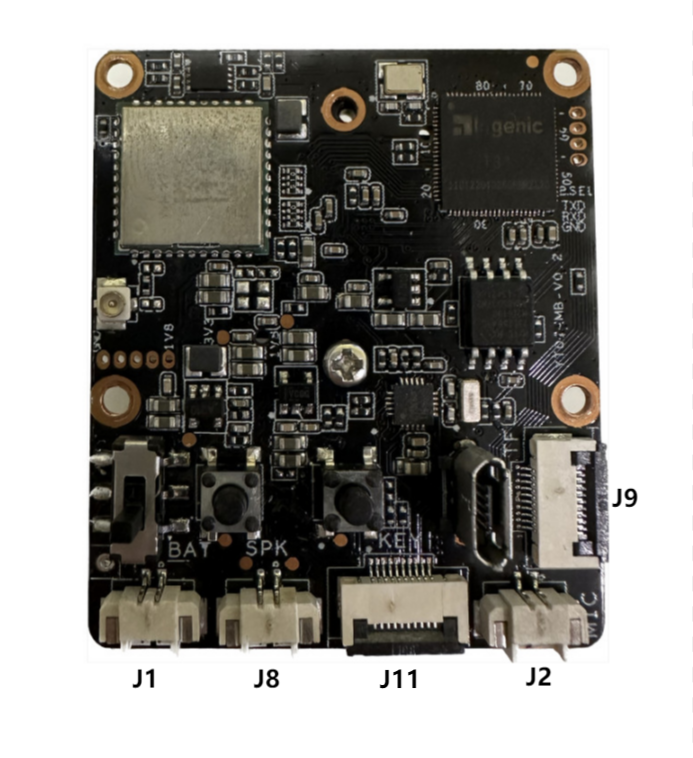 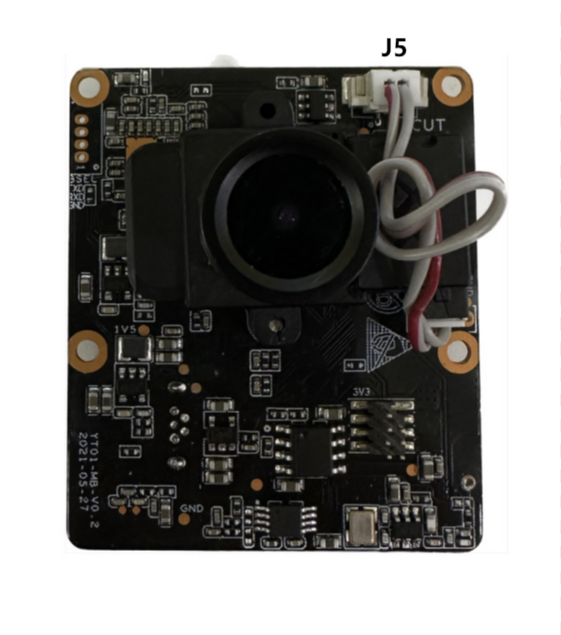 CameraDetailsChipCV181XSensorSOI F37Resolution1920×1080PDiagonal angle of view161.6°Lens focal length2.3mmNight vision functionInfrared night visionAVDetailsVideo coding protocolH.264/H.265Video code rate80Kbps~800Kbps (self-adaption)Audio compression methodG.711A/AACMajor functionConformity or not3D digital noise reductionYesWide dynamicYesBacklight compensationYesWhite balanceYesIR-CUTYesSmartConformity or notHuman shape detectionYesMotion detectionYesVoice detectionYesForced demolition alarmYesWandering detectionYesLow battery alarmYesNetworkDescriptionNetwork ProtocolL2TP, IPv4, IGMP, ICMP, ARP, TCP, UDP, DHCP,RTP,RTSP, RTCP,UPnP, DNS,PPPoE,DDNS,NTP, FTP,HTTP, HTTPS,SIP, 802.1xInterfaceDescriptionAudio input and outputAudio wiring, 1 wires input, 1 wires outputPower5V⎓1A Charge+(built-in battery)ButtonCall button, reset button, switch buttonNetwork interface2.4G WIFIStorageDescriptionLocal storageMicro SD, support a maximum of 128GBOperationDescriptionWorking environment-10℃ to  +45℃InterfaceDescriptionJ91:SC_CD 2:SC_D2 3:SC_D3 4:SC_CMD 5:V3P3_SC 6:GND 7:SC_CLK 8:GND 9:SC_D0 10:SC_D1 J21:MIC+ 2:MIC-J111:WIFI_LED 2:CHARGE_LED 3:RING_LED 4:KEY 5:VUSB_CON 6:V3P3A 7:STDBY_LED 8:GND 9、10:NCJ81:SPK+ 2:SPK- J11:VBAT 2:GNDJ51:IR_OUTA 2:IR_OUTB